天津合佳威立雅环境服务有限公司环境保护自行监测方案按照环境保护部《排污许可管理办法（试行）》（部令 第48号）要求，**公司对厂区现有所有排口和排放所有污染物开展自行监测，并制定自行监测方案。污染源及污染物公司共设置2个废水排放口、1个雨水排放口、5个废气排放口，2个车间界排放口，4个厂界无组织排放口，4个厂界噪声排放口。各排放口污染源及污染物见下表。表1  污染源及污染物备注：1、污染物排放中，有变化部分用红色字体标明；      2、DA003、DA004中增加非甲烷总烃，同时修改挥发性有机物执行限值；监测内容及监测方法污染物采样方法、监测频次及监测方法见下表，其监测点位及示意图见图1【在厂区平面图上画出排气筒、废水排放口监测位置，厂界废气无组织监测点位根据实际风向确定】。表2  污染物采样与监测方法（参照排污许可证申请表自行监测要求填写）监测质量保证与质量控制要求本公司实验室根据自行监测的工作需求，制定了监测方案、对样品采集、样品分析、监测结果报出、样品留存、相关记录的保存等监测的各个环节进行控制。为保证监测工作质量制定了工作流程、管理措施与监督措施，建立了自行监测质量体系。实验室现有专业技术人员8人，其中本科学历7人，专科学历1人.。从事环境检测年限10年以上2人，3年以上4人。实验室人员不断提升检测能力，具备水和废水、环境空气和废气、土壤、固体废物及危险废物等检测能力。配备有离子色谱仪、ICP、原子荧光光谱仪、测汞仪，X荧光光谱仪、气相色谱仪、微波消解仪、紫外可见分光光度计等大型精密分析仪器，具有丰富的检测理论和实践经验。质量保证与质量控制措施：（1）废气监测实行全过程的质量保证，有组织排放源监测技术要求执行《固定污染源排气中颗粒物测定与气态污染物采样方法》（GB16157）、《固定源废气监测技术规范》（HJ/T 397）、《固定污染源监测质量保证与质量控制技术规范（试行）》（HJ/373）。无组织排放源监测技术要求按照《大气污染物无组织排放监测技术导则》（HJ/T 55）、《空气和废气监测质量保证手册》进行。采样仪器逐台进行气密性检查、流量校准。（2）废水监测实行全过程的质量保证，技术要求按《水质采样技术指导》（HJ494）、《水质采样方案设计技术规定》（HJ495）、《地表水和污水监测技术规范》（HJ/T 91）与《固定污染源监测质量保证与质量控制技术规范（试行）》（HJ/373）执行。（3）实验室各种计量仪器按规定进行定期检定，需要控制温度、湿度条件的仪器配备相应设备，并进行有效测量。分析人员接样后在样品的保存期限内进行分析，做好原始记录，并进行数据处理和有效核准。未检出样品给出实验室使用分析方法的最低检出浓度。（4）所有监测数据、记录经过监测分析人员、质控负责人和项目负责人三级审核，经过校对、校核，审定。监测数据记录、整理、存档1、监测数据记录要求手工监测的记录和自动监测运维记录按照《排污单位自行监测技术指南 总则》执行。（1）手工监测的记录：定期记录开展手工监测的日期、时间、污染物排放口和监测点位、监测方法、监测频次、监测仪器及型号、采样方法、监测结果等，并建立台账记录报告。（2）自动监测运维记录：包括自动监测系统运行状况、系统辅助设备运行状况、系统校准、校验工作等；仪器说明书及相关标准规范中规定的其他检查项目；校准、维护保养、维修记录等。2、监测数据整理与存档设计记录表格，对监测过程的关键信息予以记录、整理并存档，记录形式为电子版和纸版同时记录，保存时间不少于三年。图1  监测点位及示意图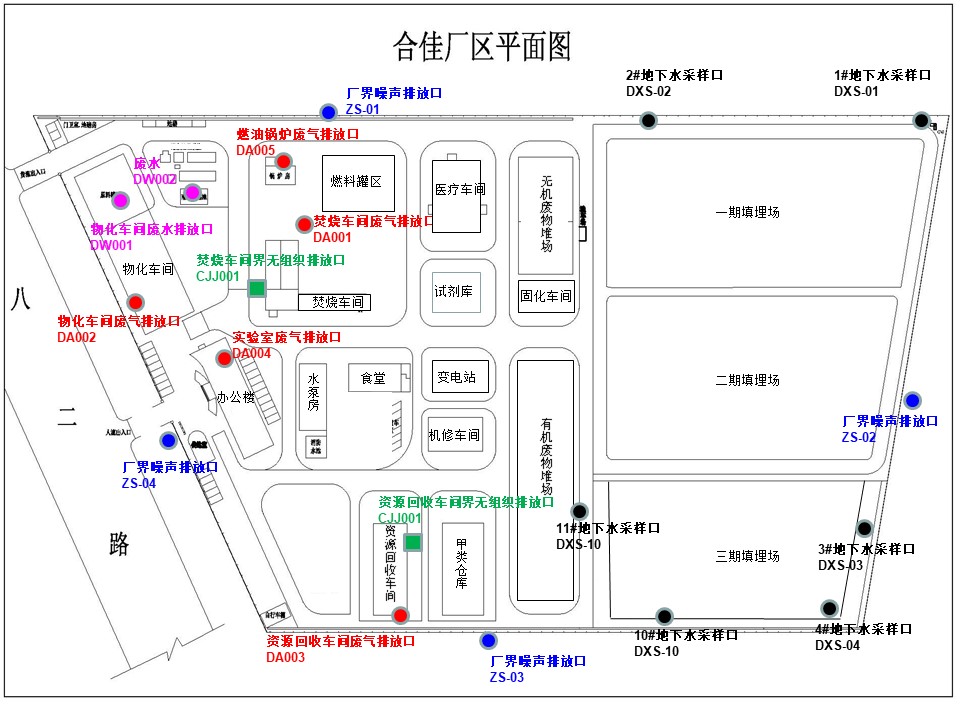 污染类型排放口污染源监测指标执行标准废气DA001焚烧炉废气烟尘、SO2、NOx、CO、HCl、HF、汞及其化合物、镉及其化合物、砷+镍及其化合物、铅及其化合物、铬+锡+锑+铜+锰及其化合物、烟气黑度、二噁英《危险废物焚烧污染控制标准》GB18484－2001废气DA002物化处理废气氟化氢、氮氧化物、氯化氢《大气污染物综合排放标准》GB16297-1996废气DA003资源回收车间废气挥发性有机物、非甲烷总烃《工业企业挥发性有机物排放控制标准》DB12/524-2020废气DA004化验室废气氮氧化物、氟化物、氯化氢《大气污染物综合排放标准》GB16297-1996废气DA004化验室废气挥发性有机物、非甲烷总烃《工业企业挥发性有机物排放控制标准》DB12/524-2020废气DA005燃油锅炉废气颗粒物、烟气黑度、氮氧化物、二氧化硫《锅炉大气污染物排放标准》DB12/151-2016废水DW001物理车间废水总汞,总镉,总砷,总铅,总铬,总镍,六价铬《污水综合排放标准》（DB12/356-2018）三级废水DW002厂内综合污水处理设施pH、悬浮物,氨氮（NH3-N）、五日生化需氧量,总氮（以N计）,总磷（以P计）,石油类,动植物油,氟化物（以F-计）,硫化物《污水综合排放标准》（DB12/356-2018）三级雨水DW003雨水悬浮物、化学需氧量、悬浮物厂界废气厂界上风向、下风向/氢氧化物、氟化氢、氯化氢、颗粒物、非甲烷总烃《大气污染物综合排放标准》（GB16297-1996）厂界废气厂界上风向、下风向/氨、硫化氢、臭气浓度《恶臭污染物排放标准》（DB12/059-2018）污染类型监测位置监测指标监测设施手工监测采样方法及个数手工监测频次监测方法废气DA001烟尘自动固定污染源排气中颗粒物测定与气态污染物采样方法GB/T 16157废气DA001SO2自动固定污染源排气中二氧化硫的测定 定电位电解法HJ 57-2017废气DA001氮氧化物自动固定污染源废气 氮氧化物的测定 定电位电解法HJ 693-2014废气DA001CO自动固定污染源排气中一氧化碳的测定非色散红外吸收法HJ/T 44-1999废气DA001HCl自动环境空气和废气 氯化氢的测定 离子色谱法（HJ549-2016）废气DA001HF手工非连续采样 至少3个1次/半年固定污染源废气 氟化氢的测定 离子色谱法HJ 688-2019废气DA001汞及其化合物手工非连续采样 至少3个1次/月固定污染源废气 汞的测定 冷原子吸收分光光度法 (暂行)HJ 543—2009废气DA001镉及其化合物手工非连续采样 至少3个1次/月空气和废气 颗粒物中铅等金属元素的测定 电感耦合等离子体质谱法（HJ657-2013）废气DA001砷、镍及其化合物手工非连续采样 至少3个1次/月空气和废气 颗粒物中金属元素的测定电感耦合等离子体发射光谱法（HJ777-2015）废气DA001铅及其化合物手工非连续采样 至少3个1次/月空气和废气 颗粒物中铅等金属元素的测定 电感耦合等离子体质谱法（HJ657-2013）废气DA001铬、锡、锑、铜、锰及其化合物手工非连续采样 至少3个1次/月《空气和废气 颗粒物中金属元素的测定电感耦合等离子体发射光谱法》（HJ777-2015）、《空气和废气 颗粒物中铅等金属元素的测定 电感耦合等离子体质谱法》（HJ657-2013）废气DA001二噁英手工非连续采样 至少3个1次/半年环境空气和废气 二噁英类的测定 同位素稀释高分辨气相色谱-高分辨质谱法HJ/T 77.2-2008废气DA001烟气黑度手工非连续采样 至少3个1次/半年固定污染源排放烟气黑度的测定 林格曼烟气黑度图法HJ/T 398-2007废气DA002氮氧化物手工非连续采样 至少3个1次/半年固定污染源废气 氮氧化物的测定 定电位电解法HJ 693-2014废气DA002氟化氢手工连续采样1次/半年固定污染源废气 氟化氢的测定 离子色谱法HJ 688-2019废气DA002氯化氢手工连续采样1次/半年环境空气和废气 氯化氢的测定 离子色谱法（HJ549-2016）废气DA003挥发性有机物手工非连续采样 至少3个1次/半年固定污染源废气 挥发性有机物的测定 固相吸附-热脱附/气相色谱-质谱法 （HJ 734-2014）废气DA003非甲烷总烃手工非连续采样 至少3个1次/半年固定污染源排气中非甲烷总烃的测定 气相色谱法HJ/T 38-1999,固定污染源废气 总烃、甲烷和非甲烷总烃的测定 便携式氢火焰离子化检测器法废气DA004氮氧化物手工非连续采样 至少3个1次/半年固定污染源废气 氮氧化物的测定 定电位电解法HJ 693-2014废气DA004氟化氢手工连续采样1次/半年固定污染源废气 氟化氢的测定 离子色谱法HJ 688-2019废气DA004氯化氢手工连续采样1次/半年固定污染源废气 氯化氢的测定 离子色谱法HJ 549-2016废气DA004挥发性有机物手工非连续采样 至少3个1次/半年固定污染源废气 挥发性有机物的测定 固相吸附-热脱附/气相色谱-质谱法 （HJ 734-2014）废气DA004非甲烷总烃手工非连续采样 至少3个1次/半年固定污染源排气中非甲烷总烃的测定 气相色谱法HJ/T 38-1999,固定污染源废气 总烃、甲烷和非甲烷总烃的测定 便携式氢火焰离子化检测器法废气DA005烟气黑度手工连续采样1次/月固定污染源排放烟气黑度的测定 林格曼烟气黑度图法HJ/T 398-2007废气DA005氮氧化物手工非连续采样 至少3个1次/月固定污染源废气 氮氧化物的测定 定电位电解法HJ 693-2014废气DA005二氧化硫手工非连续采样 至少3个1次/月固定污染源排气中二氧化硫的测定 定电位电解法HJ 57-2017废气DA005颗粒物手工非连续采样 至少3个1次/月固定污染源排气中颗粒物测定与气态污染物采样方法 GB/T 16157-1996废水DW001总汞手工瞬时采样 至少3个瞬时样1次/季水质 汞、砷、硒、铋和锑的测定 原子荧光法（HJ 694-2014）废水DW001总镉手工瞬时采样 至少3个瞬时样1次/季石墨炉原子吸收分光光度法《水和废水监测分析方法》（第四版）国家环保总局（2002年）废水DW001总铬手工瞬时采样 至少3个瞬时样1次/季水质 总铬的测定 高锰酸钾氧化-二苯碳酰二肼分光光度法 GB/T 7466-1987废水DW001六价铬手工瞬时采样 至少3个瞬时样1次/季水质 六价铬的测定 二苯碳酰二肼分光光度法GB 7467-87废水DW001总砷手工瞬时采样 至少3个瞬时样1次/季水质 汞、砷、硒、铋和锑的测定 原子荧光法（HJ 694-2014）废水DW001总铅手工瞬时采样 至少3个瞬时样1次/季石墨炉原子吸收分光光度法《水和废水监测分析方法》（第四版）国家环保总局（2002年）废水DW001总镍手工瞬时采样 至少3个瞬时样1次/季水质 镍的测定 火焰原子吸收分光光度法GB 11912-89废水DW002pH值手工瞬时采样 至少3个瞬时样1次/季水质 pH值的测定 玻璃电极法 GB 6920-1986废水DW002悬浮物手工瞬时采样 至少3个瞬时样1次/季水质 悬浮物的测定 重量法 GB 11901-1989废水DW002五日生化需氧量手工瞬时采样 至少3个瞬时样1次/季水质 五日生化需氧量（BOD5）的测定 稀释与接种法 HJ505-2009废水DW002化学需氧量自动水质 化学需氧量的测定 重铬酸盐法 HJ 828-2017废水DW002总氮（以N计）手工瞬时采样 至少3个瞬时样1次/季水质 总氮的测定 碱性过硫酸钾消解紫外分光光度法 HJ 636-2012废水DW002氨氮（NH3-N）手工瞬时采样 至少3个瞬时样1次/季水质 氨氮的测定 纳氏试剂分光光度法 HJ 535-2009废水DW002总磷（以P计）手工瞬时采样 至少3个瞬时样1次/季水质 总磷的测定 钼酸铵分光光度法 GB 11893-1989废水DW002氟化物（以F-计）手工瞬时采样 至少3个瞬时样1次/季水质 氟化物的测定 离子选择电极法GB 7484-87废水DW002硫化物手工瞬时采样 至少3个瞬时样1次/季水质 硫化物的测定 亚甲基蓝分光光度法 GB/T 16489-1996废水DW002石油类手工瞬时采样 至少3个瞬时样1次/季水质 石油类和动植物油类的测定 红外分光光度法 HJ637-2018废水DW002动植物油手工瞬时采样 至少3个瞬时样1次/季水质 石油类和动植物油类的测定 红外分光光度法 HJ637-2018废水DW002流量自动雨水YS001悬浮物手工瞬时采样 至少3个瞬时样1次/月水质 悬浮物的测定 重量法 GB 11901-1989雨水YS001化学需氧量手工瞬时采样 至少3个瞬时样1次/日水质 化学需氧量的测定 重铬酸盐法 HJ 828-2017雨水YS001氨氮（NH3-N）手工瞬时采样 至少3个瞬时样1次/日水质 氨氮的测定 连续流动-水杨酸分光光度法HJ 665-2013,水质 氨氮的测定 纳氏试剂分光光度法 HJ 535-2009厂界废气上风向1个点位，下风向3个点位非甲烷总烃手工非连续采样 至少3个1次/月固定污染源排气中非甲烷总烃的测定 气相色谱法HJ/T 38-1999,固定污染源废气 总烃、甲烷和非甲烷总烃的测定 便携式氢火焰离子化检测器法厂界废气上风向1个点位，下风向3个点位臭气浓度手工非连续采样 至少1个1次/月空气质量 恶臭的测定 三点比较式臭袋法 GB T 14675-1993厂界废气上风向1个点位，下风向3个点位氮氧化物手工非连续采样 至少3个1次/月环境空气 氮氧化物（一氧化氮和二氧化氮）的测定 盐酸萘乙二胺分光光度法 HJ 479-2009厂界废气上风向1个点位，下风向3个点位氟化氢手工连续采样1次/月环境空气 氟化物的测定 滤膜采样/氟离子选择电极法 HJ 955-2018厂界废气上风向1个点位，下风向3个点位氯化氢手工连续采样1次/月环境空气和废气 氯化氢的测定 离子色谱法HJ 549-2016厂界废气上风向1个点位，下风向3个点位氨（氨气）手工连续采样1次/月空气和废气 氨的测定 纳氏试剂分光光度法 HJ 533-2009厂界废气上风向1个点位，下风向3个点位硫化氢手工连续采样1次/月亚甲基蓝分光光度法《空气和废气监测分析方法》（第四版增补版）国家环保总局2003年 第三篇 第一章 十一（二）厂界废气上风向1个点位，下风向3个点位颗粒物手工连续采样1次/月环境空气 总悬浮颗粒物的测定 重量法 GB/T 15432-1995厂界废气焚烧车间界非甲烷总烃手工非连续采样 至少3个1次/半年固定污染源排气中非甲烷总烃的测定 气相色谱法HJ/T 38-1999,固定污染源废气 总烃、甲烷和非甲烷总烃的测定 便携式氢火焰离子化检测器法厂界废气资源回收车间界非甲烷总烃手工非连续采样 至少3个1次/半年固定污染源排气中非甲烷总烃的测定 气相色谱法HJ/T 38-1999,固定污染源废气 总烃、甲烷和非甲烷总烃的测定 便携式氢火焰离子化检测器法